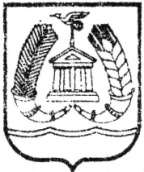 СОВЕТ ДЕПУТАТОВГАТЧИНСКОГО МУНИЦИПАЛЬНОГО РАЙОНА  ЛЕНИНГРАДСКОЙ ОБЛАСТИЧЕТВЕРТЫЙ СОЗЫВР Е Ш Е Н И Еот 25 июня 2021 года                                                                                           №149 Об определении официального печатного органа.совет депутатов Гатчинского муниципального районаР Е Ш И Л :Определить официальным печатным органом для опубликования муниципальных правовых актов совета депутатов Гатчинского муниципального района «Официальный вестник» - приложение к газете «Гатчинская правда».Решение вступает в силу с момента принятия.ГлаваГатчинского муниципального района                                               В.А. Филоненко 